          Springfield Newsletter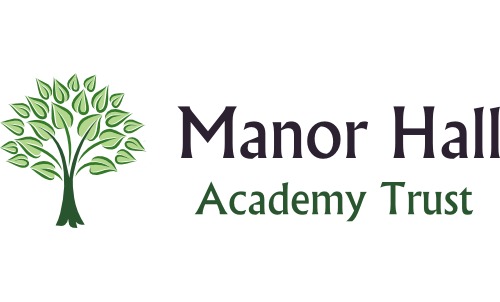 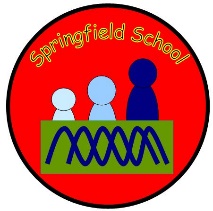 Welcome to the Autumn Term at Springfield. We have had a great time getting to know all our new pupils and their families as well as welcoming back our existing pupils and families.Most will know that our Headteacher, Sarah Latham, has now started her maternity leave and we wish her all the best. Acting Headteachers are Anna Latos and Helen Summers. 